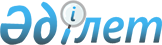 Қаратөбе ауылдық округінің 2024-2026 жылдарға арналған бюджеті туралыҚызылорда облысы Жаңақорған аудандық мәслихатының 2023 жылғы 29 желтоқсандағы № 155 шешімі.
      "Қазақстан Республикасының Бюджет кодексі" Қазақстан Респубикасының кодексінің 9-1-бабының 2-тармағына және "Қазақстан Республикасындағы жергілікті мемлекеттік басқару және өзін-өзі басқару туралы" Қазақстан Респубикасы Заңының 6-бабына 1-тармағының 1) тармақшасына сәйкес Жаңақорған ауданының мәслихаты ШЕШІМ ҚАБЫЛДАДЫ:
      Қаратөбе ауылдық округінің 2024-2026 жылдарға арналған бюджеті тиісінше 1, 2 және 3-қосымшаларға сәйкес, оның ішінде 2024 жылға мынадай көлемде бекiтiлсiн:
      1) кірістер – 78 731,0 мың теңге, оның ішінде:
      салықтық түсімдер – 3 950,0 мың теңге;
      салықтық емес түсімдер – 0;
      негізгі капиталды сатудан түсетін түсімдер – 0;
      трансферттердің түсімдері –74 781,0 мың теңге;
      2) шығындар –80 900,3 мың теңге;
      3) таза бюджеттік кредиттеу – 0:
      бюджеттік кредиттер – 0;
      бюджеттік кредиттерді өтеу – 0;
      4) қаржы активтерімен операциялар бойынша сальдо – 0:
      қаржы активтерін сатып алу – 0;
      мемлекеттік қаржы активтерін сатудан түсетін түсімдер – 0;
      5) бюджет тапшылығы (профициті) – -2 169,3 мың теңге;
      6) бюджет тапшылығын қаржыландыру (профицитін пайдалану) –2 169,3 мың теңге.
      Ескерту. 1-тармақ жаңа редакцияда - Қызылорда облысы Жаңақорған аудандық мәслихатының 11.04.2024 № 195 шешімімен (01.01.2024 бастап қолданысқа енгізіледі).


      2. Аудандық бюджеттен ауылдық округ бюджетіне берілетін субвенция мөлшері 2024 жылға 64480,0 мың теңге.".
      3. Осы шешім 2024 жылдың 1 қантарынан бастап қолданысқа енгізіледі. 2024 жылға арналған Қаратөбе ауылдық округ бюджеті
      Ескерту. 1-қосымша жаңа редакцияда - Қызылорда облысы Жаңақорған аудандық мәслихатының 11.04.2024 № 195 шешімімен (01.01.2024 бастап қолданысқа енгізіледі). Қаратөбе ауылдық округінің 2025 жылға арналған бюджеті Қаратөбе ауылдық округінің 2026 жылға арналған бюджеті
					© 2012. Қазақстан Республикасы Әділет министрлігінің «Қазақстан Республикасының Заңнама және құқықтық ақпарат институты» ШЖҚ РМК
				
      Жаңақорған ауданы мәслихатының төрағасы 

Ғ. Сопбеков
Жаңақорған ауданы мәслихатының
2023 жылғы 29 желтоқсандағы
№ 155 шешіміне 1- қосымша
Санаты
Санаты
Санаты
Санаты
Сомасы, мың теңге
Сыныбы
Сыныбы
Сыныбы
Сомасы, мың теңге
Ішкі сыныбы
Ішкі сыныбы
Сомасы, мың теңге
Атауы
Сомасы, мың теңге
I. КІРІСТЕР
78 731,0
1
Салықтық түсімдер
3 950,0
01
Табыс салығы
265,0
2
Жеке табыс салығы
265,0
04
Меншiкке салынатын салықтар
3 685,0
1
Мүлiкке салынатын салықтар
325,0
3
Жер салығы
30,0
4
Көлiк құралдарына салынатын салық
2 780,0
5
Бір ыңғай жер салығы
550,0
4
Трансферттердің түсімдері
74 781,0
02
Мемлекеттiк басқарудың жоғары тұрған органдарынан түсетiн трансферттер
74 781,0
3
Аудандардың (облыстық маңызы бар қаланың) бюджетінен трансферттер
74 781,0
Функционалдық топ
Функционалдық топ
Функционалдық топ
Функционалдық топ
Сомасы, мың
теңге
 Бюджеттік бағдарламалардың әкімшісі
 Бюджеттік бағдарламалардың әкімшісі
 Бюджеттік бағдарламалардың әкімшісі
Сомасы, мың
теңге
Бағдарлама
Бағдарлама
Сомасы, мың
теңге
Атауы
Сомасы, мың
теңге
II. ШЫҒЫНДАР
80 900,3
01
Жалпы сипаттағы мемлекеттiк қызметтер
40 376,0
124
Аудандық маңызы бар қала, ауыл, кент, ауылдық округ әкімінің аппараты
40 376,0
001
Аудандық маңызы бар қала, ауыл, кент, ауылдық округ әкімінің қызметін қамтамасыз ету жөніндегі қызметтер
39 673,0
022
Мемлекеттік мекеменің күрделі шығыстары
703,0
06
Әлеуметтiк көмек және әлеуметтiк қамсыздандыру
3 069,0
124
Аудандық маңызы бар қала, ауыл, кент, ауылдық округ әкімінің аппараты
3 069,0
003
Мұқтаж азаматтарға үйде әлеуметтік көмек көрсету
3 069,0
07
Тұрғынүй-коммуналдық шаруашылық
8 056,0
124
Аудандық маңызы бар қала, ауыл, кент, ауылдық округ әкімінің аппараты
8 056,0
008
Елді мекендерде көшелерді жарықтандыру
259,0
009
Елді мекендердің санитариясын қамтамасыз ету
234,0
011
Елді мекендерді абаттандыру мен көгалдандыру
7 563,0
08
Мәдениет, спорт, туризм және ақпараттық кеңістiк
21 506,0
124
Аудандық маңызы бар қала, ауыл, кент, ауылдық округ әкімінің аппараты
21 221,0
006
Жергілікті деңгейде мәдени-демалысжұмысынқолдау
21 221,0
124
Аудандық маңызы бар қала, ауыл, кент, ауылдық округ әкімінің аппараты
285,0
028
Жергілікті деңгейде денешынықтыру-сауықтыру және спорттық іс шараларды өткізу
285,0
12
Көлік және коммуникация
5 806,0
124
Аудандық маңызы бар қала, ауыл, кент, ауылдық округ әкімінің аппараты
5 806,0
045
Аудандық маңызы бар қалаларда, ауылдарда, кенттерде, ауылдық округтерде автомобиль жолдарын күрделі және орташа жөндеу
5 806,0
15
Трансферттер
2 087,3
124
Аудандық маңызы бар қала, ауыл, кент, ауылдық округ әкімінің аппараты
2 087,3
048
Пайдаланылмаған (толық пайдаланылмаған) нысаналы трансферттерді қайтару (жергілікті бюджет қаражаты есебінен)
2 087,3
3. Таза бюджеттік кредит беру
0,0
4. Қаржы активтерімен жасалатын операциялар бойынша сальдо
0,0
5. Бюджет тапшылығы (профициті)
-2 169,3
6. Бюджет тапшылығын қаржыландыру (профицитті пайдалану)
2 169,3
8
Бюджет қаражатының пайдаланылатын қалдықтары
2 169,3
01
Бюджет қаражатының қалдығы
2 169,3
1
Бюджет қаражатының бос қалдықтары
3 419,0
2
Есепті кезең соңындағы бюджет қаражатының қалдықтары
1 249,7Жаңақорған ауданы маслихатының
2023 жылғы 29 желтоқсандағы
№ 155 шешіміне 2-қосымша
Санаты
Санаты
Санаты
Санаты
Сомасы, мың теңге
Сыныбы
Сыныбы
Сыныбы
Сомасы, мың теңге
Ішкісыныбы
Ішкісыныбы
Сомасы, мың теңге
I. КІРІСТЕР
67494
1
Салықтықтүсімдер
4148
01
Табыс салығы
278
2
Жеке табыс салығы
278
04
Меншiкке салынатын салықтар
3870
1
Мүлiкке салынатын салықтар
341
3
Жер салығы
32
4
Көлiк құралдарына салынатын салық
2919
5
Бір ыңғай жер салығы
578
4
Трансферттердің түсімдері
63346
02
Мемлекеттiк басқарудыңжоғарытұрғаноргандарынантүсетiнтрансферттер
63346
3
Аудандардың (облыстықмаңызы бар қаланың) бюджетінентрансферттер
63346
Функционалдық топ
Функционалдық топ
Функционалдық топ
Функционалдық топ
Сомасы, мың
теңге
Сомасы, мың
теңге
Бюджеттік бағдарламалардың әкімшісі
Бюджеттік бағдарламалардың әкімшісі
Бюджеттік бағдарламалардың әкімшісі
Сомасы, мың
теңге
Сомасы, мың
теңге
Бағдарлама
Бағдарлама
Сомасы, мың
теңге
Сомасы, мың
теңге
Атауы
Сомасы, мың
теңге
Сомасы, мың
теңге
II. ШЫҒЫНДАР
67494
67494
1
Жалпы сипаттағы мемлекеттiк қызметтер
37322
37322
Мемлекеттiк басқарудың жалпы функцияларын
Орындайтын өкiлдi, атқарушы және басқа
органдар
37322
37322
124
Аудандық маңызы бар қала, ауыл, кент, ауылдық округ әкімінің аппараты
37322
37322
001
Аудандықмаңызы бар қала, ауыл, кент, ауылдық округ әкімініңқызметінқамтамасызетужөніндегіқызметтер
37322
37322
6
Әлеуметтiккөмекжәнеәлеуметтiкқамсыздандыру
3069
3069
Әлеуметтiккөмек
3069
3069
124
Аудандықмаңызы бар қала, ауыл, кент, ауылдық округ әкімінің аппараты
3069
3069
003
Мұқтажазаматтарғаүйдеәлеуметтіккөмеккөрсету
3069
3069
7
Тұрғынүй-коммуналдықшаруашылық
5659
5659
Елді-мекендердікөркейту
5659
5659
124
Аудандық маңызы бар қала, ауыл, кент, ауылдық округ әкімінің аппараты
5659
5659
008
Елді мекендерде көшелерді жарықтандыру
259
259
009
Елді мекендердің санитариясын қамтамасыз ету
234
234
011
Елді мекендерді абаттандыру мен көгалдандыру
5166
5166
8
Мәдениет, спорт, туризм және ақпараттық кеңістiк
21444
21444
Мәдениет саласындағы қызмет
21152
21152
124
Аудандық маңызы бар қала, ауыл, кент, ауылдық округ әкімінің аппараты
21152
21152
006
Жергілікті деңгейде мәдени-демалыс жұмысын қолдау
21152
21152
Спорт
292
292
124
Аудандық маңызы бар қала, ауыл, кент, ауылдық округ әкімінің аппараты
292
292
028
Жергілікті деңгейде денешынықтыру-сауықтыру және спорттық іс шараларды өткізу
292
292
3. Таза бюджеттік кредит беру
0
0
4. Қаржы активтерімен жасалатын операциялар бойынша сальдо
0
0
5. Бюджет тапшылығы (профициті)
0
0
6. Бюджет тапшылығын қаржыландыру (профицитті пайдалану)
0
0Жаңақорған ауданы маслихатының
2023 жылғы 29 желтоқсандағы
№ 155 шешіміне 3-қосымша
Санаты
Санаты
Санаты
Санаты
Сомасы, мың теңге
Сыныбы
Сыныбы
Сыныбы
Сомасы, мың теңге
Ішкісыныбы
Ішкісыныбы
Сомасы, мың теңге
I. КІРІСТЕР
69189
1
Салықтықтүсімдер
4148
01
Табыс салығы
278
2
Жеке табыс салығы
278
04
Меншiкке салынатын салықтар
3870
1
Мүлiкке салынатын салықтар
341
3
Жер салығы
32
4
Көлiк құралдарына салынатын салық
2919
5
Бір ыңғай жер салығы
578
4
Трансферттердің түсімдері
65041
02
Мемлекеттiк басқарудың жоғары тұрған органдарынан түсетiнтрансферттер
65041
3
Аудандардың (облыстық маңызы бар қаланың) бюджетінен трансферттер
65041
Функционалдық топ
Функционалдық топ
Функционалдық топ
Функционалдық топ
Сомасы, мың
теңге
Сомасы, мың
теңге
Бюджеттік бағдарламалардың әкімшісі
Бюджеттік бағдарламалардың әкімшісі
Бюджеттік бағдарламалардың әкімшісі
Сомасы, мың
теңге
Сомасы, мың
теңге
Бағдарлама
Бағдарлама
Сомасы, мың
теңге
Сомасы, мың
теңге
Атауы
Сомасы, мың
теңге
Сомасы, мың
теңге
II. ШЫҒЫНДАР
69189
69189
1
Жалпы сипаттағы мемлекеттiк қызметтер
38263
38263
Мемлекеттiк басқарудың жалпы функцияларын
Орындайтын өкiлдi, атқарушы және басқа
органдар
38263
38263
124
Аудандық маңызы бар қала, ауыл, кент, ауылдық округ әкімінің аппараты
38263
38263
001
Аудандық маңызы бар қала, ауыл, кент, ауылдық округ әкімінің қызметін қамтамасыз ету жөніндегі қызметтер
38263
38263
6
Әлеуметтiк көмек және әлеуметтiк қамсыздандыру
3146
3146
Әлеуметтiк көмек
3146
3146
124
Аудандық маңызы бар қала, ауыл, кент, ауылдық округ әкімінің аппараты
3146
3146
003
Мұқтаж азаматтарға үйде әлеуметтік көмек көрсету
3146
3146
7
Тұрғынүй-коммуналдық шаруашылық
5799
5799
Елді-мекендерді көркейту
5799
5799
124
Аудандық маңызы бар қала, ауыл, кент, ауылдық округ әкімінің аппараты
5799
5799
008
Елді мекендерде көшелерді жарықтандыру
265
265
009
Елді мекендердің санитариясын қамтамасыз ету
239
239
011
Елді мекендерді абаттандыру мен көгалдандыру
5295
5295
8
Мәдениет, спорт, туризм және ақпараттық кеңістiк
21981
21981
Мәдениет саласындағы қызмет
21683
21683
124
Аудандық маңызы бар қала, ауыл, кент, ауылдық округ әкімінің аппараты
21683
21683
006
Жергілікт ідеңгейде мәдени-демалыс жұмысын қолдау
21683
21683
Спорт
298
298
124
Аудандық маңызы бар қала, ауыл, кент, ауылдық округ әкімінің аппараты
298
298
028
Жергілікті деңгейде дене шынықтыру-сауықтыру және спорттық іс шараларды өткізу
298
298
3. Таза бюджеттік кредит беру
0
0
4. Қаржы активтері мен жасалатын операциялар бойынша сальдо
0
0
5. Бюджет тапшылығы (профициті)
0
0
6. Бюджет тапшылығын қаржыландыру (профицитті пайдалану)
0
0